Pinewood Fire District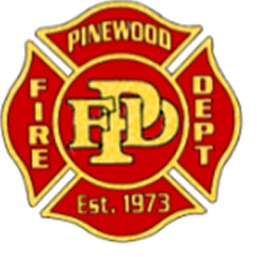 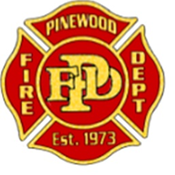 Eligibility List Announcement for FULL-TIME FirefighterPosition:	Firefighter/EMT or Firefighter/ParamedicSchedule: 	48/96 Shift rotationSalary:	$45,760 annual (plus proficiency pay $7,000 for CEP)Benefits:	Vacation & sick leave, educational assistance, 100% paid family medical insurance, dental and life insurance, uniform allowance, PSPRS retirement The Pinewood Fire District is establishing an eligibility list for the position of Full-Time Firefighter/EMT (or FF/CEP) with anticipated hiring opportunity).  Minimum  Qualifications:18 years of age High school diploma or equivalent (Fire Science Degree or Certificate preferred)Must possess an Arizona State Firefighter I&II certMust have completed a CPAT within the last 12 months.State of Arizona EMT-B or EMT-P certification (Must be Arizona certified)Must pass pre-employment drug screen and background investigationMust successfully complete job-related physical and medical evaluationMust possess a valid Arizona driver’s license and have a satisfactory driving record, including insurability by the district’s insurance carrier.Must be able to read, write, and communicate in the English language Must be able to interact and work with paid and volunteer staff, and the general public Application availability:Online:   https://pinewoodfire.org/wp-content/uploads/2019/09/Pinewood-Application-9-2019-update.docx              Email:    soberly@pinewoodfire.org         Station 41:   475 E Pinewood Blvd, Munds Park AZ 86017  (Monday-Friday, between 8am and 5pm)  Application Deadline: September 30th, 2019 by 5 pmSelection Process:  Applications will be screened to determine applicants’ qualifications Candidates will be evaluated for skills, abilities and qualifications for this position, including written, practical, and oral board.  Qualified candidates will be invited to attend the testing process to be scheduled at a later date.Offer of Employment:All offers of employment are conditional, subject to satisfactory results of pre-employment screening.  Screening may consist of any or all of the following; reference checks, drug testing, pre-employment physical, and production of documents sufficient to demonstrate proof of certification.  Hiring List:From this  process, the department will create a hiring list to draw from to fill anticipated open firefighter position.  The list will be effective for a year with the District’s option to revise it as we see the need.Pinewood Fire District is an Equal Opportunity Employer and encourages all qualified individuals to apply.